A COMISSÃO DE ENSINO E FORMAÇÃO – CEF-CAU/BR, reunida ordinariamente por meio de reunião híbrida, na Sede do CAU/BR, nos dias 9 e 10 de junho de 2022, no uso das competências que lhe conferem o art. 99 do Regimento Interno do CAU/BR, após análise do assunto em epígrafe, eConsiderando a Resolução CAU/BR nº 26, de 6 de junho de 2012, e alterações posteriores, que dispõem sobre o registro de arquitetos e urbanistas, brasileiros ou estrangeiros portadores de visto permanente, diplomados por instituições de ensino estrangeiras, nos Conselhos de Arquitetura e Urbanismo dos Estados e do Distrito Federal (CAU/UF), e dá outras providências;Considerando que os processos de solicitação de registro de diplomados por instituições de ensino estrangeiras são anteriormente analisados e apreciados pela Comissão de Ensino e Formação do CAU/UF, ou por Comissão com a competência para a matéria, conforme determina a Resolução CAU/BR nº 26/2012, supramencionada;Considerando as Deliberações CEF-CAU/BR nº 010/2015, 066/2015, 048/2016, 067/2016, 138/2016, 028/2017, 036/2017, 088/2017, 110/2017 e 149/2017, que estabelecem os procedimentos e registram as orientações da Comissão para atendimento aos normativos vigentes que tratam de registro de diplomados no exterior; Considerando que a partir do dia 14 de agosto de 2016 entrou em vigor para o Brasil a Convenção de Apostila de Haia, que elimina a exigência de legalização de documentos públicos estrangeiros, simplificando o trâmite internacional de documentos públicos entre o Brasil e os 112 países signatários e suprimindo a legalização de documentos no Consulado;Considerando que desde 14 de agosto de 2016, para que produzam efeitos jurídicos no Brasil, documentos emitidos por autoridades estrangeiras deverão contar com a “Apostila” emitida por autoridade local competente e que, documentos anteriores a esta data deverão contar com a etiqueta de legalização aposta pelo Ministério das Relações Exteriores local; Considerando a Deliberação nº 049/2021 – CEF-CAU/BR, que diligencia o requerimento de registro profissional definitivo de Diego Aquino Pelágio Gondim, restituindo os autos ao CAU/DF para complementações; eConsiderando que atribuições profissionais concedidas no CAU no ato do registro profissional, permitem o exercício da profissão em campos de atuação definidos pela Lei 12.378/2010 com base nas diretrizes curriculares do curso de graduação em arquitetura e urbanismo e, por esse motivo, se entende ser imprescindível a conferência da similitude entre o curso de origem e as exigências mínimas de formação no Brasil, em respeito ao § 2º do art 17 da Portaria Normativa MEC nº 22, de 13 de dezembro de 2016.DELIBERA:Homologar o registro profissional definitivo do seguinte requerente, nos termos da Resolução CAU/BR nº 26/2012, e alterações posteriores:Não homologar o registro profissional definitivo de Luis Guillermo Almanza Exeni e restituir os autos ao CAU/PR para que o mesmo proceda às diligências necessárias à correção dos vícios procedimentais em observância ao disposto na Resolução CAU/BR nº 26/2012, com a complementação do Anexo II - Matriz curricular de análise de correspondência de curso, da Resolução CAU/BR nº 26/2012 preenchido.Não homologar o registro profissional definitivo de Manuel Alexander Pantigoso Cossio e restituir os autos ao CAU/ES para que o mesmo questione a instituição de ensino revalidadora do diploma sobre a não exigência do estágio curricular supervisionado e das atividades complementares após cotejo dos currículos durante a revalidação. Encaminhar esta deliberação para verificação e tomada das seguintes providências, observado e cumprido o fluxo e prazos a seguir:Solicitar a observação dos temas contidos nesta deliberação pelos demais setores e órgãos colegiados que possuem convergência com o assunto.Aprovado por unanimidade dos membros presentes com a ausência das Conselheiras Cláudia Sales de Alcântara e Grete Soares Pflueger. Brasília, 10 de junho de 2022.PROCESSOPROTOCOLOProtocolos SICCAU nº 1480216/2022 - Luis GuillermoProtocolos SICCAU nº 1468846/2022 - Manuel CossioProtocolos SICCAU nº 1253865/2021 - Diego GondimINTERESSADOLuis Guillermo Almanza Exeni - CAU/PRManuel Alexander Pantigoso Cossio - CAU/ESDiego Aquino Pelágio Gondim - CAU/DFASSUNTORegistro Profissional de Diplomados em País EstrangeiroDELIBERAÇÃO Nº 033/2022 – CEF-CAU/BRDELIBERAÇÃO Nº 033/2022 – CEF-CAU/BRInteressado(a)Tipo de RegistroPais de OrigemIES de OrigemIES RevalidadoraData de expiração do RNMDiego Aquino Pelágio GondimDefinitivoEstados UnidosNorth Dakota State UniversityUniversidade de BrasíliaBrasileiroSETORDEMANDAPRAZO1SGMEncaminhar os autos à Presidência 5 dias2GabineteEncaminhar os autos aos CAU/UF para providências10 diasVALTER LUIS CALDANA JUNIOR CoordenadorCLÁUDIA SALES DE ALCÂNTARA Coordenadora-adjuntaJOSÉLIA DA SILVA ALVES MembroHUMBERTO MAURO ANDRADE CRUZ MembroGRETE SOARES PFLUEGER MembroRICARDO SOARES MASCARELLO                   MembroANEXOANEXOLuis Guillermo Almanza ExeniLuis Guillermo Almanza Exeni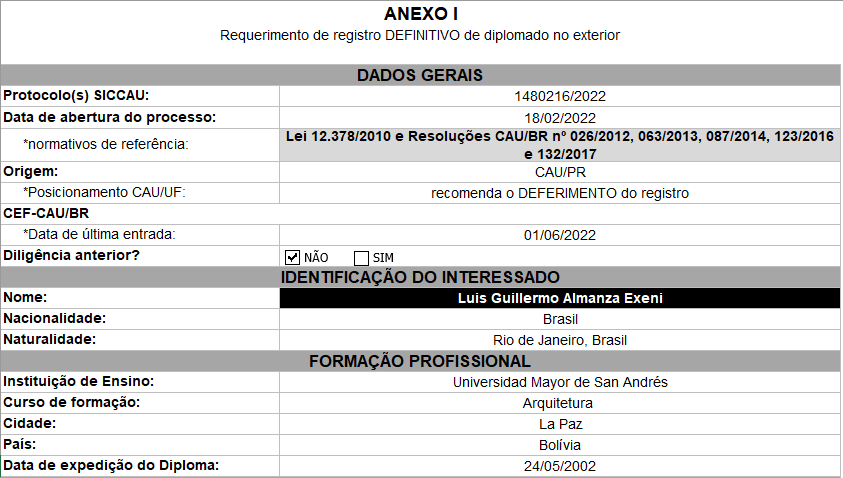 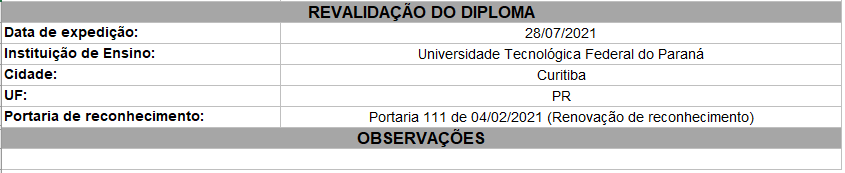 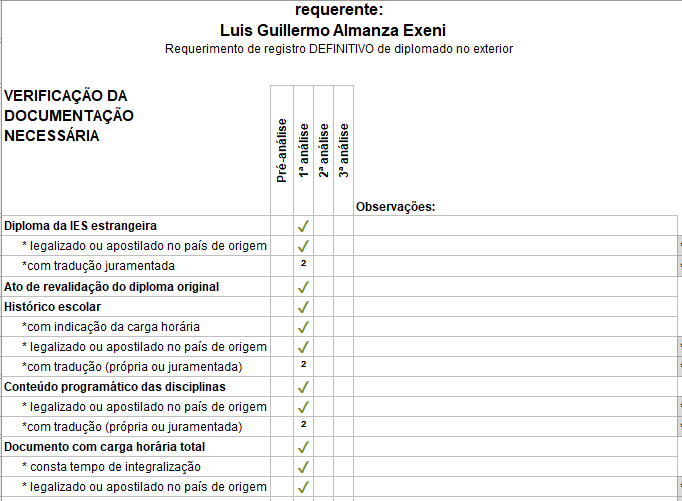 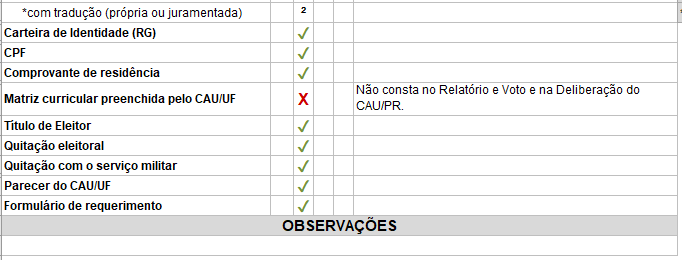 2.	Manuel Alexander Pantigoso Cossio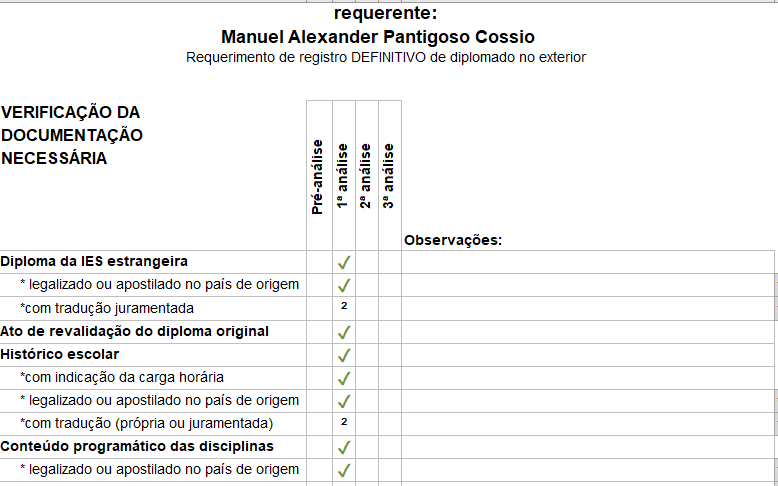 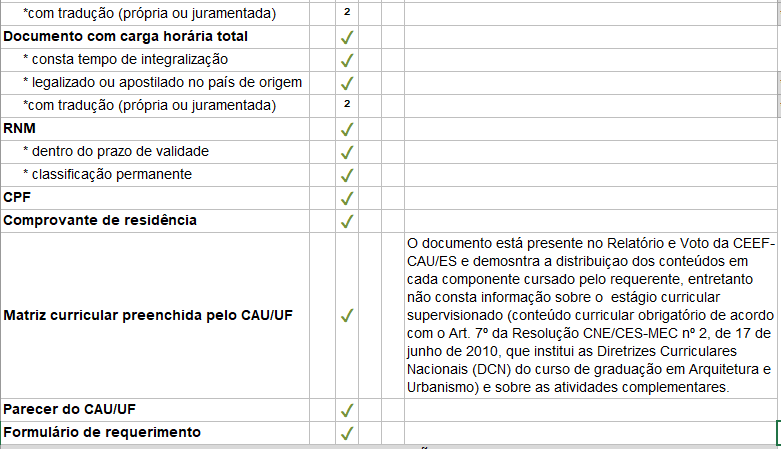 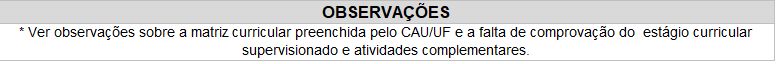 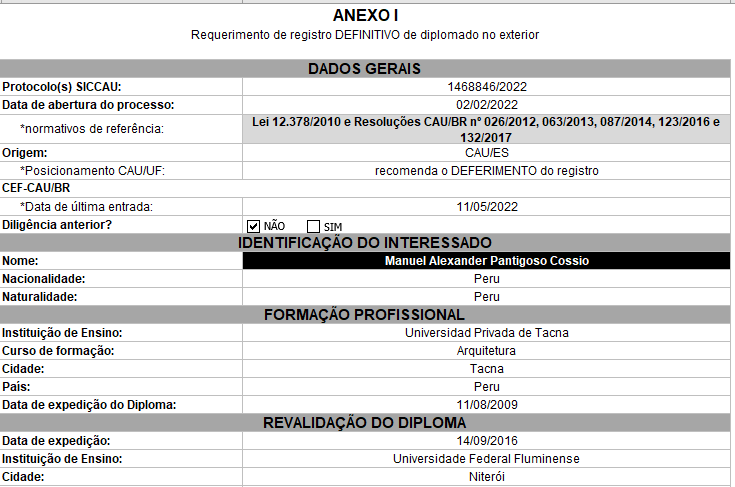 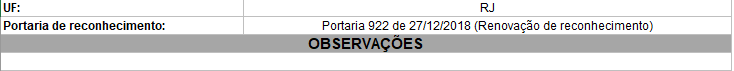 3.	Diego Aquino Pelágio Gondim3.	Diego Aquino Pelágio Gondim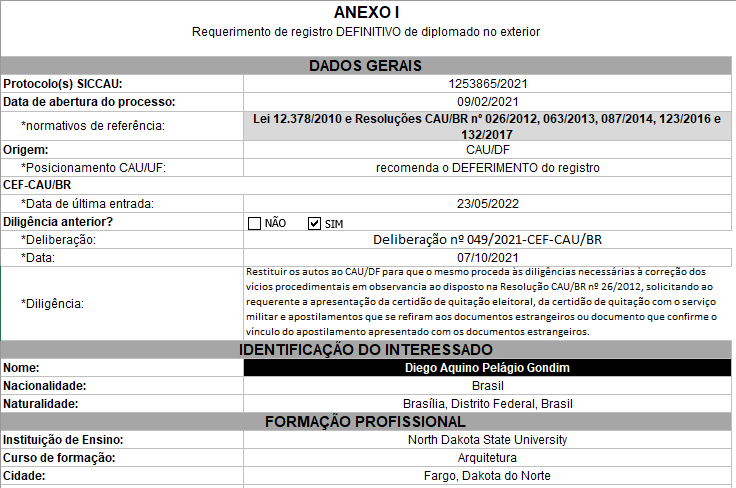 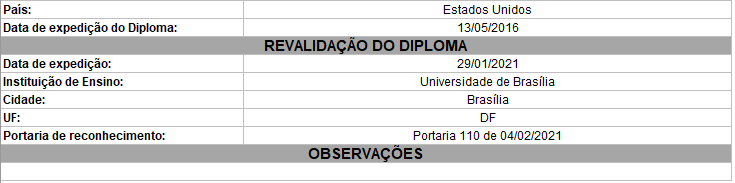 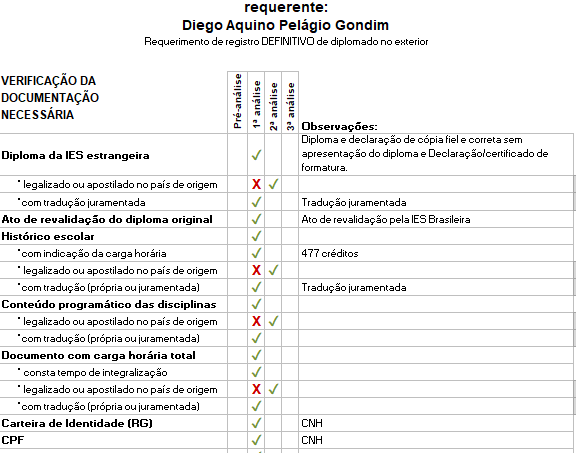 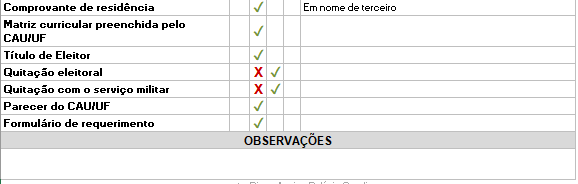 